LELKIISMERETI ÉS VALLÁSSZABADSÁG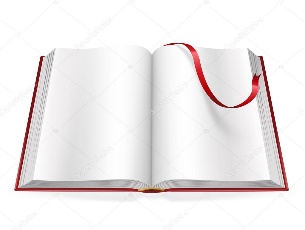 Olvasd el!Az európai értékrend egyik alapelve a lelkiismereti és vallásszabadság is, melyet hosszú történelmi előzmények alapján 1948-ban az Emberi Jogok Egyetemes Nyilatkozata is deklarált. Az Európai Unió külön is hitet tett emellett 2000-ben az Európai Unió Alapjogi Chartájában: „Mindenkinek joga van a gondolat-, lelkiismereti és vallásszabadsághoz. Ezek a jogok magukba foglalják a vallás és hit változtatásának szabadságát, valamint a vallás és hit egyénileg, vagy másokkal közösségben, nyilvánosan vagy magánkeretek között történő kifejezésre juttatását imádsággal, tanítással, gyakorlással vagy szertartásokkal.”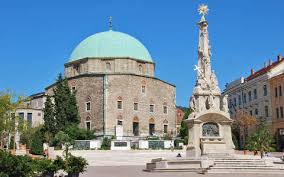 1. Ha működik az interneted, nézz utána, hogy melyik Baranya megyei városunkban található országunk egyik nevezetessége Kászim pasa dzsámija, mely a képen látható?Írd le a füzetedbe!2. ÉRTÉKEK A MINDENNAPOKBANGyűjtsétek össze, szerintetek hogyan jelennek meg a legfőbb keresztény értékek a mindennapi életben, a törvénykezésben vagy az erkölcsi normákban! Miért fontosak ezek, és milyen esetekben sérülhetnek? A fiúk az emberi méltóságra, a lányok a szeretetre válaszoljanak a füzetükbe! (Forrás: https://www.nkp.hu/tankonyv/etika_8/lecke_03_021)Európai keresztény értékekfontosak,
mert…megjelennek, amikor…sérülnek,
amikor…emberi méltóságszeretet